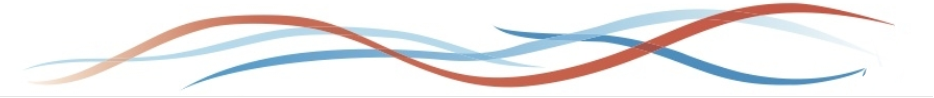 Научно-исследовательская  стажировка 					формав Школе искусств и гуманитарных наук ДВФУСТОИМОСТЬ стажировки рассчитывается согласно утвержденному плану, на сайте указана средняя ценаСФОРМИРУЙТЕ ПЛАН СТАЖИРОВКИ *Стоимость жилья не входит в сумму стажировкиДАННЫЕ О СТАЖЕРЕС Вами свяжется сотрудник ДВФУнаправлениеназваниеЧасы ( от 90 до 3240) ФИЛОСОФИЯИСТОРИЯИСКУССТВОКУЛЬТУРАСОЦИОЛОГИЯПСИХОЛОГИЯСпорт РеабилитацияЦель стажировкиНеобходимые семинарычасыКонсультации с профессорамиФИОчасыБронирование жилья*Укажите место гостиницы (материк / остров / кампус), название / номер отеля, вид номера, количество днейда / нетФИО полностьюанглийский и русский, гражданствоВаша подписьТелефон мобильный+7 Эл адрес….@....Место жительстваГород, страна,  улица, домДолжность и компанияКурс на программе Phd Укажите курс, тему исследования, направление, университетПлательщикстажер или организация (если последнее – полное название и реквизиты)ПрограммаНазваниеПриложениеПаспорт (все страницы)ПриложениеДиплом о степени магистра (обязательно), диплом Phd или диплом аспирантуры (при наличии)ПриложениеСертификат об уровне английского языка (при наличии)ПриложениеЗаявление на получение визы (на английском)Приложение